各　　位2024年5月吉日～北陸新幹線敦賀開業記念～
第77回全国競技かるた福井大会（A級～C級）のご案内福井県かるた協会会長　山崎　みゆき新緑の候、皆様方にはいよいよご清栄のこととお慶び申し上げます。第77回全国競技かるた福井大会を下記要領にて開催いたします。本大会は全日本かるた協会「練習会・大会開催ガイドライン（第八版）」（2024.3.22）に沿って感染対策を行いますのでご理解、ご協力をお願いします。記開催日時2024年6月30日（日曜日）受付開始　午前8時30分、受付締切　午前9時20分、開会　午前9時20分・当日の受付は必ず選手自身が行ってください。会　場プラザ萬象〒914-0047 福井県敦賀市東洋町1番1号　TEL:0770-22-9711敦賀駅より徒歩8分・別会場も準備する予定ですので、開催前のご案内をご確認ください。開催級・募集人数A級・B級・C級　各級128名（参加人数に応じて分割し行います。）定員を超えた場合は、抽選を行います。抽選日・場所は改めてご連絡します。抽選の場合には、各級とも主催者枠20％の地元選手等を優先します。・6月19日（水）23:59以降は、キャンセルによる繰上げはありませんのでご了承ください。・出場選手最終確定連絡日は6月20日（木）を予定しています。試合方法及び参加資格等試合方法：競技規定、競技会規定に則ったトーナメント方式参加資格：A～C級　全日本かるた協会に当該級で登録をしている会員５．申込みについて申込み期間　　5月6日（月）　～　5月31日（金）23:59申込み方法別紙申込用紙に必要事項を明記のうえ、所属会毎にとりまとめの上fukui_nagisakai@yahoo.co.jpまでお申込みください。メールの件名を「福井大会申込（所属会名）」としてください。申込されましたら、返信メールを送ります。返信がない場合はお問合せください。　　　　・別大会が同日開催の場合、両方への申込は不可となります。参加費　A・Ｂ級　2,500円　　C級　2,000円参加費は大会開催後の後納とします。振込期間7月1日（月）～7月5日（金）に、会ごとにとりまとめの上、下記口座へ払込みしてください。確定前に振込をしないでください。【払込先】ゆうちょ口座　口座名義：福井県かるた協会ゆうちょ口座から振込の場合→記号番号：13360-11547031他金融機関から振込の場合→店番(支店)：338　預金種目：普通預金　口座番号：1154703※振込手数料は各自ご負担の上、お申し込みください。入　賞Ａ～C級　4位まで（８人）・参加人数や分割の場合には変更となる場合があります。８．役　員　　　審判長　土田　  雅　8段（公認審判員）　　　読　手　廣本　幸紀（専任読手）岩堀　晴美　4段（A級公認読手）他　９．問合せ先福井県かるた協会　申込担当　加納　fukui_nagisakai@yahoo.co.jp１０．その他・大会当日の緊急連絡先：090-2834-4783 (三好輝明の携帯電話) ・入賞者の氏名、所属会は、一般社団法人全日本かるた協会のホームページに掲載されます。また報道機関・後援団体に提供することをご了承願います。　　　・体調のすぐれない選手の方は、出場されないようにお願いいたします。　　　・大会参加日から５日以内に新型コロナウイルス感染が発覚した場合は、主催者へ至急ご連絡ください。　　　　・D、E、F級の部は詳細決まり次第、別途ご案内いたします。主催　福井県かるた協会　福井新聞社共催　敦賀市公認　一般社団法人全日本かるた協会後援　福井県　福井県高等学校文化連盟かるた部会　敦賀市教育委員会以上＜会場案内＞プラザ萬象　敦賀駅より徒歩約8分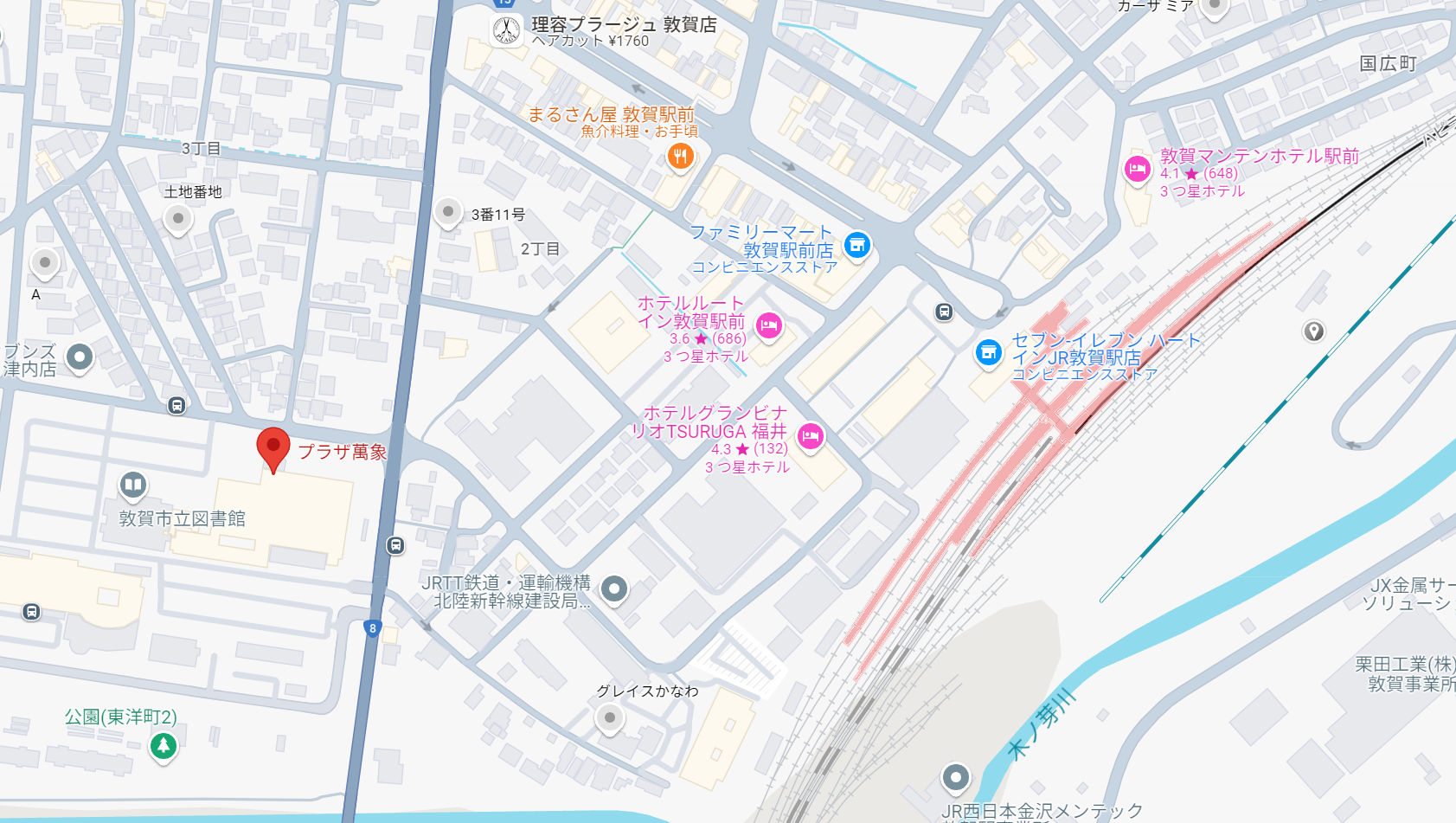 